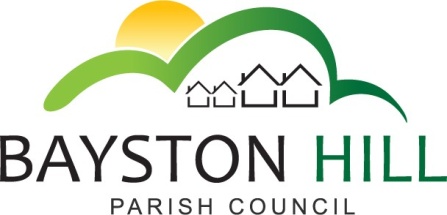 			       ‘protecting and improving the quality of life						               for all Bayston Hill residents’Clerk to the Council/RFO: Caroline HigginsChairman: Cllr Mr Tim RyanYou are summoned to attend the Full Council meeting on Monday 18 November 2019 at 7.00pm in the Memorial Hall.Caroline HigginsCaroline HigginsClerk to the Council						8 November 2019A G E N D A107.19/20		TO RECEIVE APOLOGIES AND REASONS FOR ABSENCE – 108.19/20	DECLARATIONS OF INTEREST – In accordance with the Council‘s Code of Conduct, members shall withdraw from any discussion or vote for which they hold a disclosable pecuniary interest.109.19/20	PUBLIC SPEAKING/QUESTIONS AT COUNCIL MEETINGS – To allow   members of the public the opportunity to speak on an item listed on the Agenda for a maximum of 3 minutes.110.19/20	MINUTES –To defer discussion on the minutes of the Full Council meeting held on Monday 4 November 2019 until the next meeting111.19/20  	 BUDGET DISCUSSION – To review current and forecasted expenditure against the approved budget for 2019-20 and identify any likely over or underspendTo review current and forecasted income for 2019-20 and any predicted surplus or shortfallTo identify projects likely to require new or significantly altered expenditure during 2020-21 To review annual grants to support the Library and Lyth Hill Country Park and confirm contributions for 2020-21To review earmarked reserves and identify any sums that should be spent or reallocatedTo review CIL Neighbourhood Fund reserves and identify projects that may be suitable for funding from this reserve112.19/20	TO AUTHORISE ALL PAYMENTS BECOMING DUE – Including November salaries (to follow)113.19/20	EXCLUSION OF THE PRESS AND PUBLIC - To pass resolution to exclude the public under Public Bodies (Admission to Meetings) Act 1960, so as to discuss the following confidential matters;114.19/20		CONFIDENTIAL MATTERS – To note the newly published Real Living Wage Rates and agree a date for implementationTo note the results of the Actuarial Valuation and the new rates for Employer Pension Contributions for the three years commencing April 2021 (to follow)To review staff salary budgets for 2020/21